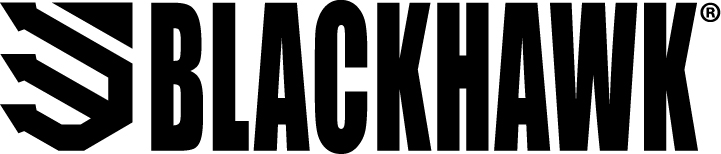 														Contact: Vic Ziliani												     Communications Manager														Outdoor Products	(913) 689-3660		 		    E-mail: Vic.Ziliani@VistaOutdoor.comFOR IMMEDIATE RELEASEBlackhawk™ Releases New Video Supporting Nation’s Finest VIRGINIA BEACH, Virginia – October 22, 2019 – Blackhawk, a leader in the law enforcement and military equipment realm for over 20 years, announced today that it has released a new video on www.blackhawk.com that firmly underscores the company’s commitment to the men and women in blue.The new video, entitled “T-Series: We’ve Got Your Back” follows an unidentified law enforcement officer as he performs his daily tasks. The video documents his routine and non-routine duties which includes a life-or-death struggle over his firearm to lighthearted interactions with local teens on a basketball court.While the overwhelming theme of the video is focused on the courage and dedication of our nation’s finest, throughout the film viewers do see a single constant: the T-Series holster from Blackhawk. Whether seen on camera keeping an officer’s sidearm secure during a struggle or being easily deployed to deal with a threat, the T-Series holster continues to provide the law enforcement officer with a sense of added confidence that this one piece of essential gear that will always have his back. Available in a compact or duty model, the T-Series holster features a streamlined thumb-activation retention which is based on Blackhawk’s Master Grip Principle. This design allows the user’s hand to naturally land exactly where it should in order to deploy the sidearm. This efficient movement, when paired with a sound-dampening, low friction, dual density internal material allows for a fast, smooth draw while the holster’s external proprietary glass-reinforced nylon provides the highest degree of durability. To watch the new video, learn more about the T-Series holster line or purchase any of the company’s products, be sure to visit www.blackhawk.com.About BLACKHAWK
In 1990, a Navy SEAL was navigating a minefield when his pack failed. As his gear tumbled to the ground he vowed that if he got out of there alive he would make gear the right way. Today, this obsession with quality applies to everything we do. We’re constantly researching, refining and perfecting every detail to provide gear that won’t let you down. Because we’re not just making stuff - we’re honoring a vow.